WALT - Use the rules of speech in my writingYour task is to turn the speech below into direct speechRemember:Inverted commas around what is saidA new line for a new speakerA reporting clause to show who is talking and how they are saying itChallenge – put a comma between the speech and the reporting clause.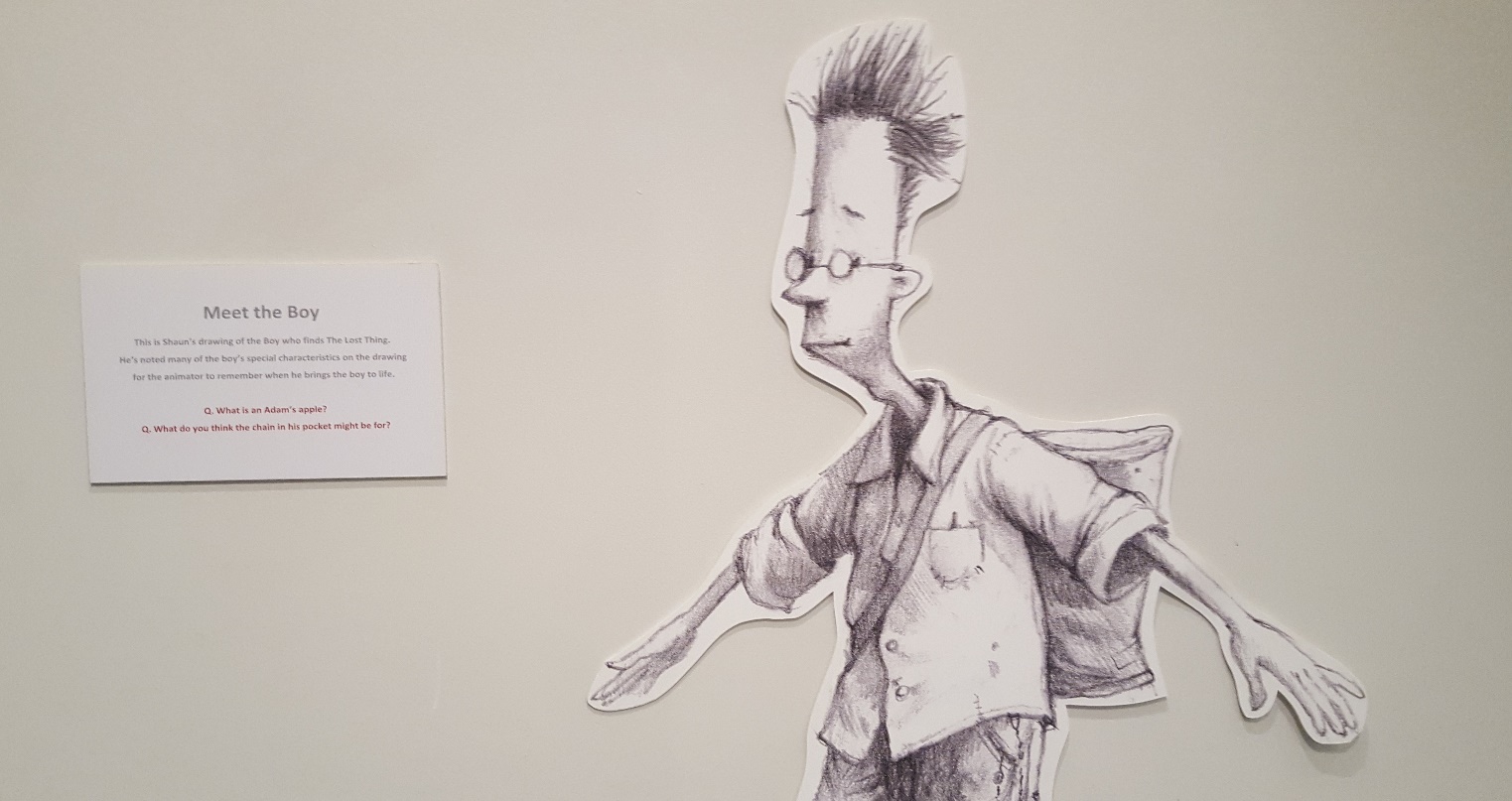 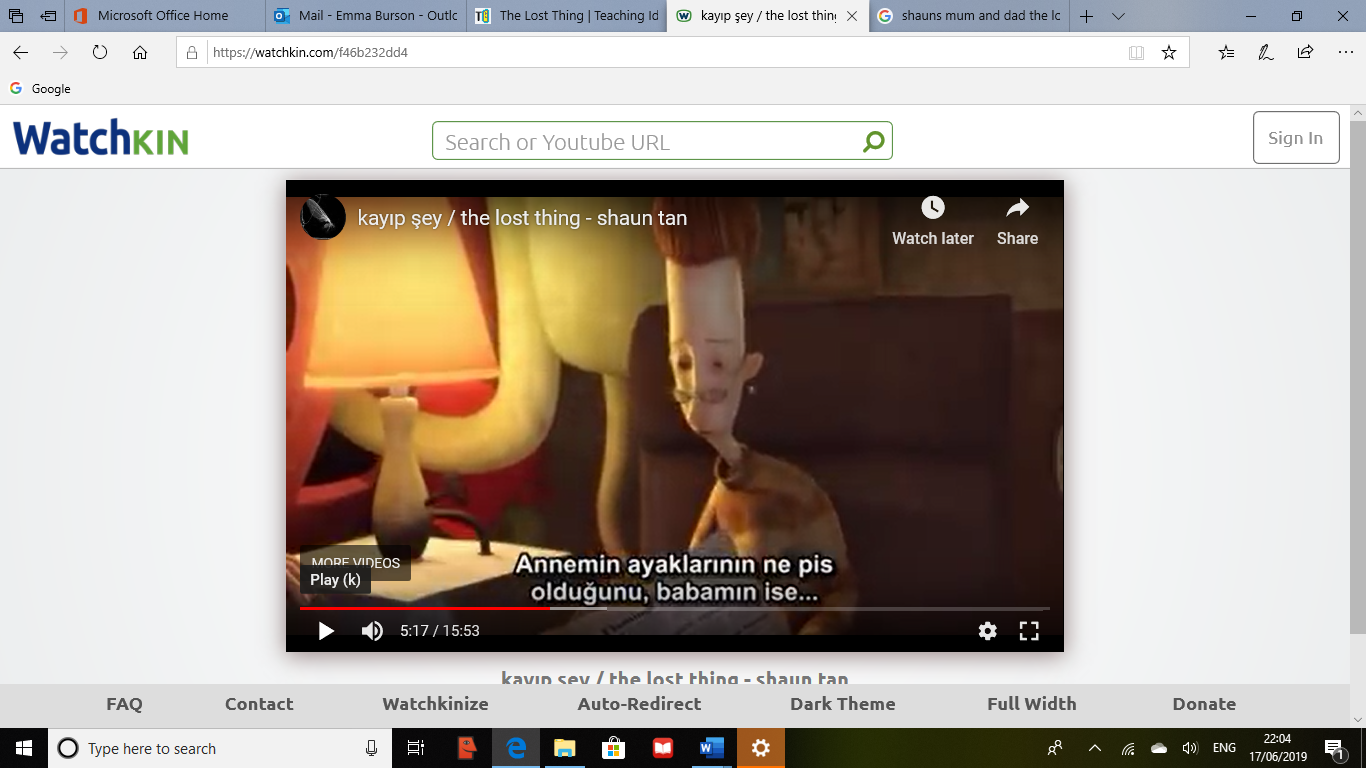 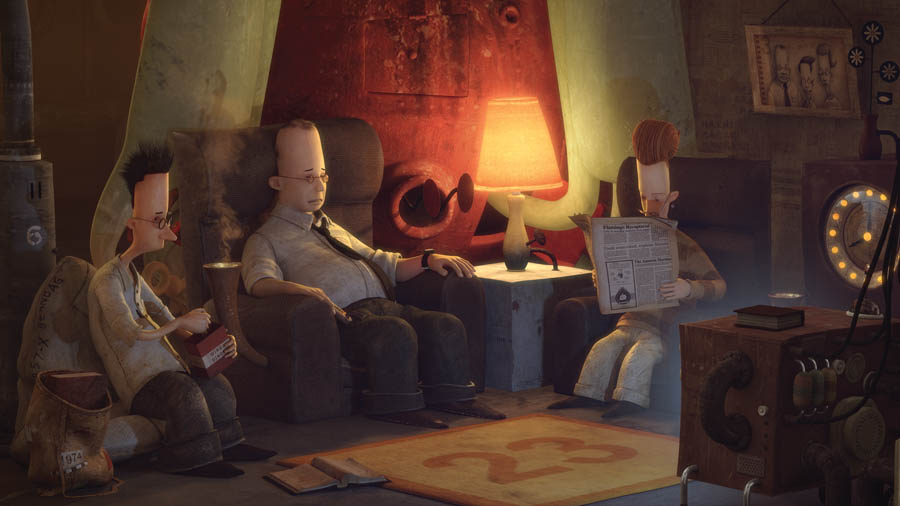 Can you now continue theconversation on for yourself? 